ANEXO 3DECLARACIÓN E INVENTARIO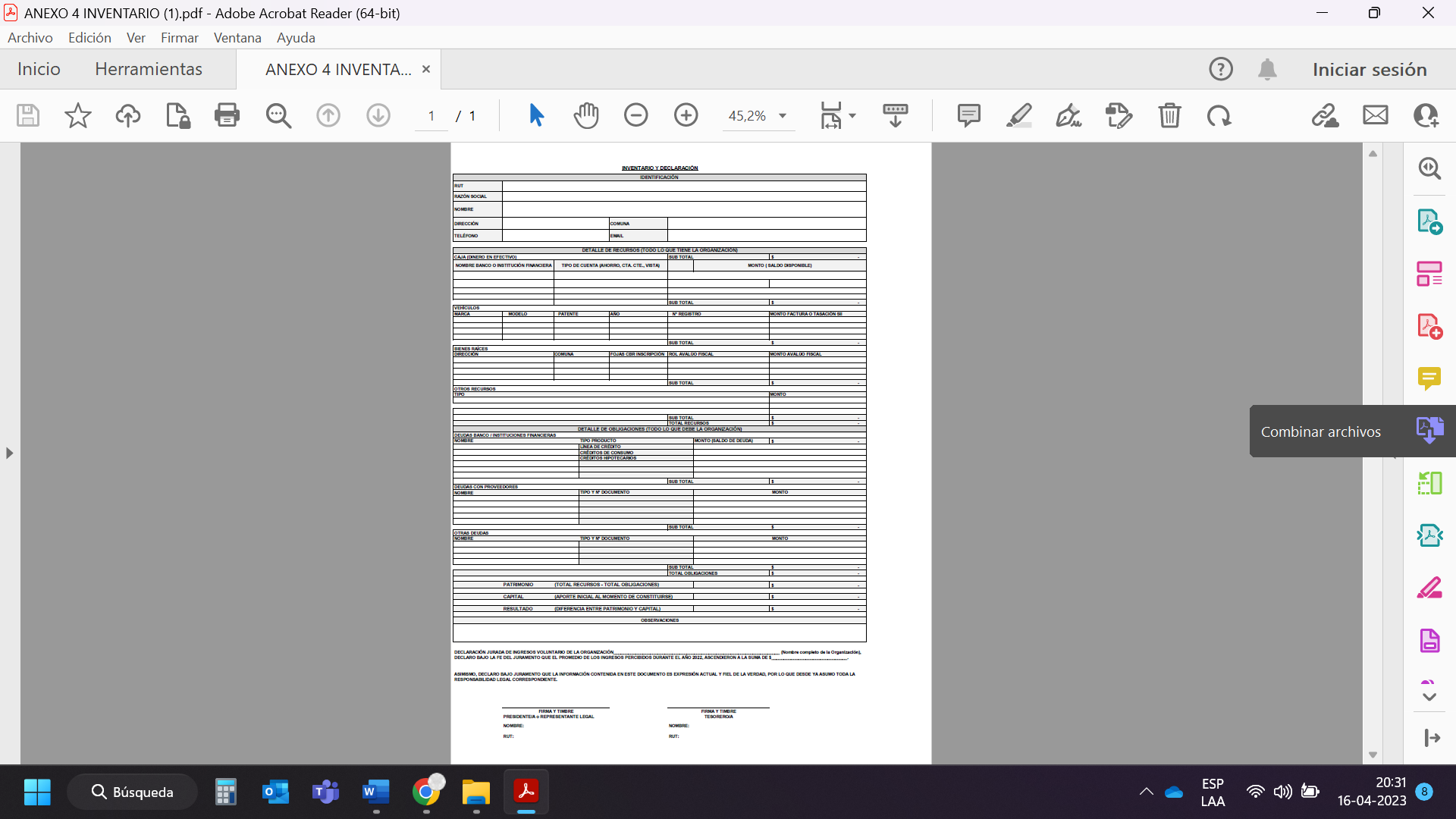 